Phone: 	+974 - 12323333444Email: 	owcareers@gmail.comAddress: 	Musherib, Doha, QatarIMRAN AYUB, FCA, FCCATax Senior Manager from KPMG Qatar and Bahrain with 16 years of experience in big 4 global network tax firmsCareer AchievementsProfessional QualificationsDetailed Professional ExperiencePersonal DetailsReferences available on requestExecutive SummaryCompetent, smart and trusted advisor to companies, corporations and government institutions in taxation, compliance, reporting and other business matters, having highest standards of integrity and professionalism.Fellow Member of Association of Chartered Certified Accountants (FCCA) from United Kingdom and Fellow Member of Institute of Chartered Accountant of Pakistan (FCA). 16 years of experience in Tax and Corporate Services including 11 years in KPMG Qatar and Bahrain and 5 years in EY Pakistan. Excellent understanding of FATCA, CRS, CbCR and BEPS action plans along with a decade long experience in MESA tax and regulatory environment.Advanced knowledge of IFRS, accounting, finance and deferred taxation, regional as well as international tax developments. Dealing with Tax Authorities and discussing new tax developments as well as representing multinationals for tax audits, tax refunds, tax exemptions etc.An executive and decision maker who can work well in diversity and has great ability for business planning, business understanding, problem solving mind-set in complex business scenarios, communication, developing teams and helping them maximize their potential.2013 - 2018Participated in the World Bank booklet “Doing Business” for the years 2015-2019.Tax due diligence for acquisition of online retail business in Qatar and Middle East by a major ‘American e-commerce company’ with valuation above USD 500 Billion.Participated and represented KPMG in Reform of ‘Taxation System in Qatar’ along with other Big 4.Representing and leading new IFRS (9, 15 and 16) impact on taxation of companies and guiding Qatar Tax Authorities to adopt an approach that is more pragmatic in the absence of any clear guidance in the current tax laws.Successfully obtained withholding tax refunds for many clients including a French ‘oil and gas services company, a US SEC ‘advertising company’, a Swiss freight forwarding company.Led tax restructuring project of a major telecommunication group in Qatar, coordinating and managing the engagement with other offices including Tunisia, UAE, Kuwait, Qatar, Malta, Netherlands and Singapore as well as recommending most suitable tax structure.  200720112013Chartered Accountant, FCA Association of Chartered Certified Accountants, FCCAMaster of Commerce(Honorary Degree)	PakistanUnited KingdomPakistan2008 – dateKPMG, Qatar and BahrainSenior Manager, Tax									Oct 2013 – To DateAssistant Manager / Manager, Tax							Feb 2008 – Sep 2013I am leading the tax advisory practice of the firm, and responsible for advising multinational and major domestic clients on various tax and corporate matters; and development of policies and procedures for running an effective tax practice.  Here, I am responsible for:Discussing and sharing knowledge with the Qatar Tax Authorities on recent developments such as FATCA, CRS, CbCR, BEPS, IFRS and VAT.Playing a key role in new IFRS impact on taxation of companies, updating their tax framework, documentation requirements to fulfill any tax audits, lobbying with the Qatar Tax Authorities to achieve best outcome for the clients upfront.Assisting clients in effectively managing their CbCR obligations and helping them analyze and validate data to identify outliers and trends, as well as providing outsights based on experience with other multi-nationals.Assisting US companies in tax reconciliations from US GAAP as well as analyzing and disclosing income tax risks and completing FIN 48 (Accounting for uncertainty in income taxes).Cost optimization and best utilization of tax team. Various initiatives in this regard include secondment and hiring of temporary staff for peak compliance period, use of information technology to reduce cost, establishing policies and procedures to standardize and automate various processes.Developing tax team, preparing tax-training curriculum, conducting trainings, coaching and mentoring team for serving clients in the best and most practical manner. My areas of expertise include: Tax due diligence reviewsTax planning and tax structuringCorporate tax advisory and complianceAssistance in and preparations of tax audits including tax litigationNegotiating rulings with the tax authoritiesPreparing tax budgets, presentations for partners’ and other management reportsGlobal mobility services (including personal taxation)Value Added Tax, Customs, Excise and other indirect taxes’ advisory and compliance services.My experience on international taxation includes advising clients on:Transfer pricing, tax efficient structures, thin capitalizationFinancing issues from tax perspectiveImplications of double taxation treatiesExit taxes and withholding tax issues etc.Some of my key clients include:AmazonHewlett PackardIBMVodafoneOoredooGEEngie (formerly GDF Suez)MaerskTotal ShellQatargasWeatherfordInditex (Zara)Louis Vuitton (Bvlgari)Kering (Gucci, Saint Laurent) Marriott HSBC2003 – 2007Ernst and Young, PakistanManager, Tax										Mar 2007 – Dec 2007Associate, Tax										Feb 2003 – Mar 2007Most of my five years stay in the firm, I managed and supervised the tax division and was reporting directly to Tax Partner. I performed the followings major tasks:Tax planning, tax optimizationTax due diligence reviewsCorporate tax compliance and reportingAssisting companies in their tax auditsPreparation and presentation of income tax appeals before income tax authoritiesPersonal tax planning, compliance and reporting, advising on tax optimal salary structure etc.Obtaining WHT exemption/lower rate certificates under the treatiesReview of rules and trust deeds of provident funds, gratuity funds etc.VAT – planning, advisory, compliance and reporting servicesOther indirect taxation services including federal excise and customs duty.My one year’s audit and assurance experience include:Preparation of parent company’s and group financial statementsEvaluation of internal controls and recommendations on improvementPreparation of management letters highlighting weaknesses in internal controls environmentReview of work performed by audit team. Nationality: 			PakistaniDate of birth:               20 April 1982Languages: 		       English, Urdu, Hindi (Speak only)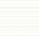 